ERYAMAN 4.ETAP TOPLU YAPI YÖNETİMİ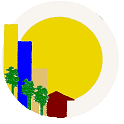 01.06.2022-31.08.2022 DÖNEMİYÖNETİM KURULU ÇALIŞMA RAPORU26.06.2022 tarihinde gerçekleşen 4.Etap Toplu Yapı Yönetimi seçimleri sonucu 2 yıl süre ile seçilen yönetim kurulumuz 27.06.2022 tarihinde toplanarak kendi içinde görev dağılımı yapmıştır.4.Etap Toplu Yapı Yönetimine ait bulunan ve uzun süredir kullanım dışı kalmış olan 2 adet BİSSAN LİFAN Motosikletin satışının yapılması kararı alınmıştır.Toplu Yapı Yönetimi adına bulunan Ziraat Bankası ve Yapı Kredi Bankası cari hesaplarına ait internet bankacılığı işlemlerinde kullanılmak üzere 1 adet cep telefonu ile GSM hattı alınmıştır. 22.07.2022 tarihinde gerçekleştirilen 4. Etap TYY Temsilciler Kurulu toplantısında 01.09.2022-31.08.2023 dönemine ait bütçe görüşmesi toplantısı yapılarak, bütçe kalemleri karara bağlanmıştır.Yasal asgari ücret değişikliğine bağlı olarak 4.Etap TYY personelinin ücretleri 01.07.2022 tarihinden geçerli olmak üzere güncellenmiştir.4.Etap TYY bünyesinde bulunan 13 adet jeneratörün aylık periyodik bakımlarını yapan YILMAZLAR JENERATÖR’ün aramızdaki sözleşmeyi fesh etmesi üzerine, 4.Etap TYY Temsilciler Kurulu’nun 26.06.2022 tarihinde verdiği yetkiye dayanarak MTE ( Motorlu Araçlar ve Jeneratör Servisi) firması ile 1 yıl geçerli olmak üzere aylık KDV dahil 2.275,00 TL (İkibinikiyüzyetmişbeş) karşılığında periyodik bakım sözleşmesi yapılmıştır.4.Etap TYY ofisinde kullanılmakta olan büro makinalarının periyodik bakımları için EMEK TEKNİK BÜRO firması ile yıllık KDV dahil 1.050,00 TL (Binelli) karşılığında bakım sözleşmesi imzalanmıştır.4.Etap TYY bünyesinde bulunan 13 adet jeneratörün yakıt depolarının tamamen boşalmış olması üzerine adalara düşen pay Eylül 2022 ayı 2. Aktarımında kesilmek üzere yakıt ikmali yapılmıştır.Yönetim Kurulu’nun duyuruları SMS mesajı ve yazışma yoluyla ada başkanlarına iletilmiştir.Üç aylık aidatlarını ödemeyen kat malikleri telefon ile aranarak gerekli bilgilendirme ve uyarılar yapılmış, icraya gidecek dosya sayısının azaltılması için gerekli çaba gösterilmiştir.Çalışmalarımıza katkı sunan siz değerli Ada Başkanları’na teşekkür ederiz.      	   		          Akif KÖROĞLU    	  	            Yaşar ŞAHİNER		 	          Başkan Vekili                                 Başkan